12.	Egy 26 fős osztályból 18 fő atletizál és 16 fő focizik. Hárman nem sportolnak. Mely állítások igazak az osztályra? 	A) Legfeljebb egy sportot 12-en űznek	
B) 10-nél többen űznek két sportot is	
C) A nem sportolók és a csak focizók összesen kevesebben vannak 8-nál
D) A csak atletizálók kevesebben vannak, mint akik mindkét sportot űzik
E) A focisták többsége nem szeret atletizálni.13.	Anya és lánya együtt 35 éves. Öt év múlva életkoruk aránya 7:2 lesz. Mely állítások igazak?	A) Jelenleg életkoruk szorzata legfeljebb 160.	
B) Újabb 15 év múlva az anya kétszer olyan idős lesz, mint a lánya.	
C) Az anya 19 és 24 év között szülte meg lányát.	
D) A lány 15 év múlva annyi idős lesz, mint az anya volt tíz évvel ezelőtt.
E) Hat éve együtt 23 évesek voltak.14.	Dóriék statisztikát tanulnak. Megnézte a matematika jegyeit és azt mondta: „A jegyeim módusza és mediánja is jeles.” Hány jegye lehet matematikából Dórinak, ha hat ötöse van?	A) 10	B) 11	C) 12	D) 13	E) 3115.Egy háromszögben megrajzoljuk a b oldalhoz tartozó magasságot, valamint az A csúcsnál lévő szög felezőjét. Mekkora a CAB, ha a magasság és a szögfelező által bezárt tompaszög négyszer nagyobb, mint a DAB?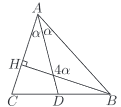 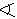 	A) 30°	B) 45°	C) 60°	D) 75°	E) 90°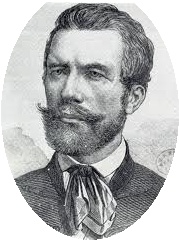 V. VajdaMatematika Verseny8. évfolyam20181.	Hányad része a besatírozott háromszög területe a négyzet területének, ha P és Q felezi, R pedig harmadolja az oldalakat?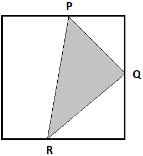 	A) 	B) 	C) 	D) 		E) 2.	A (3*1021)*(5*1030) művelet eredménye hányszorosa a 4,8*1047+2*1046 művelet eredményének?	A) 30.000	B) 3*10-4	C) 3*104	D) 3*103		E) 3.0003.	Egy útszakasz aszfaltozásához 5 m3-es szállítókapacitású teherautó 120 fordulóval tudja leszállítani az aszfaltot. Egy másik útszakasz aszfaltozásához 6 m3-es szállítókapacitású teherautók viszik az anyagot. Hány forduló szükséges, ha az út hossza 50 %-kal, a szélessége 10 %-kal nő?	A) 108	B) 138	C) 165	D) 198	E) 2384.	Egy toronyóra nagymutatója 1,2 m hosszú, amely végére rászáll egy bogár. Kerekítve hány cm-re lesz a bogár húsz perc múlva a toronyóra lapján attól a helytől, ahova leszállt?	A) 1,04	B) 2,08	C) 104	D) 208		E) 2515.	Egy négyzet alapú téglatestből kiesztergálják a lehető legnagyobb hengert. A hulladék az eredeti test	A)  78,5 %-a.	B)  0,324-szerese.		C)   része.			D)  21,5 %-a.	E)  0,215-szerese.6.	Ha egy digitális óra kijelzőjén (pl. 23:47) a kettőspontot osztásjelnek fogjuk fel, akkor éjféltől délig hány percig láthatunk olyan kijelzést, amelyre igaz, hogy a hányados megegyezik a maradékkal?	A) 0	B) 9	C) 11	D) 70		E) 827.	A 2018 év számjegyeinek felhasználásával hány négyjegyű páros szám állítható elő?	A) 8	B) 14	C) 18	D) 24	E) 1928.	Mely pont vagy pontok helyezkednek el az f(x)=-x2-5x+7 függvény grafikonja fölött?	A) (2;-6)	B) (-1;4)	C) (0;7)	D) (-3;10)	E) (-6;2)9.	Két különböző négyzetnek ennyi közös pontja nem lehet!	A) 3	B) 5	C) 6	D) 7		E) 910.	Egy téglalap alakú úszómedence mérete 50×20 m. A medencét körül betonozzák úgy, hogy mindenhol a betonsáv legtávolabbi pontja a medence szélétől pontosan 3 m. Hány négyzetmétert betonoztak le?	A) 158,84	B) 164	C) 420	D) 448,26	E) 45611.	Egy háromszög oldalairól a következőket tudjuk: a < b < c. Az alábbi állítások közül melyek biztosan igazak? (Vesszővel a külső szögek vannak jellve.) 	A)  α + β > γ	B)  a + b > c		C)  ma + mb > mc			D)  α’ + β’ > γ’	E)  a*ma < b*mb < c*mc